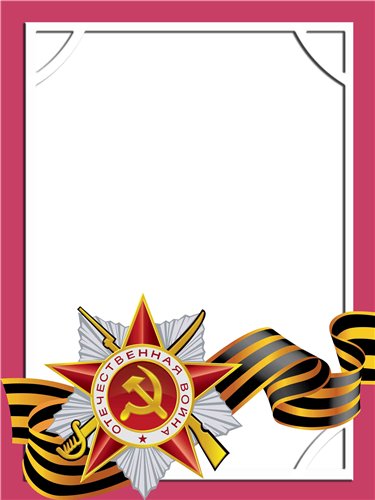 Симонов Николай ИвановичВетеран войны и труда.        Родился в 1917 г., п. Атиг, русский, б/п.         Воевал в составе 132 батальона  связи – почтальон. В 1038 стрелковом полку –командир пулеметного отделения.С Е Р Ж А Н Т         Награжден медалями: «За Отвагу», «За Победу над Германией», «За взятие Берлина» и другие четыре медали.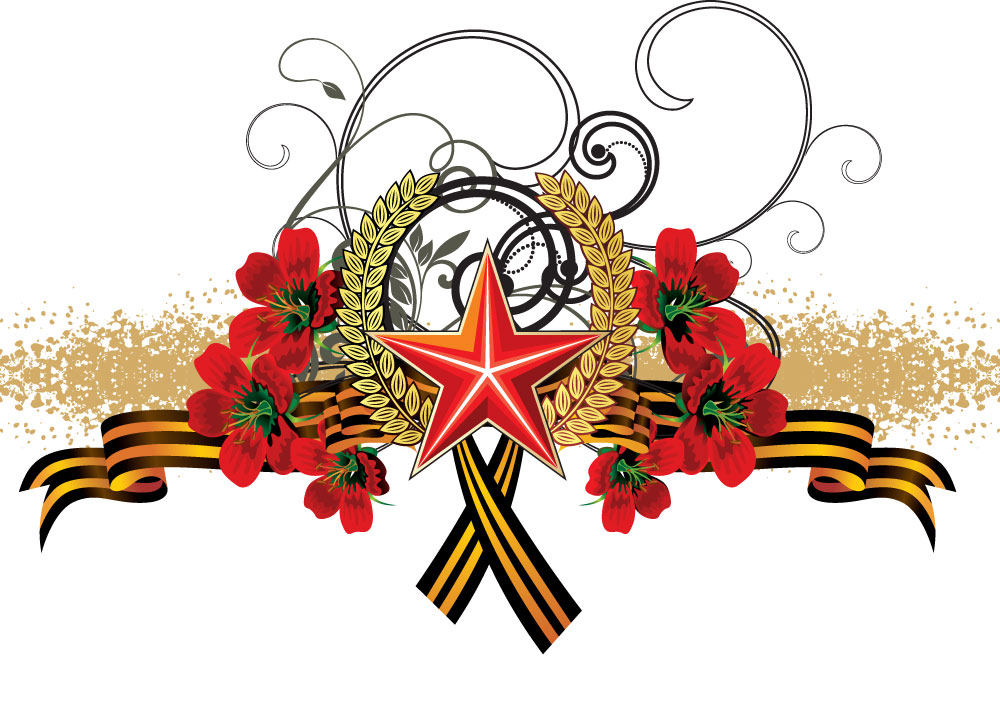 